我愛蝸牛姐六年甲班  林芃妍    又到了傍晚，路燈下，那具披著毛巾的身影，背著書包，坐在階梯上等著我的—蝸牛姐，只距離12公里的我們。    「嘿！等很久了吧！」    「欸？你來了喔？」    每個禮拜三、五的傍晚，我都會去找蝸牛姐，似乎成了例行公事。搞笑的是，蝸牛姐總是在下過雨後的路旁尋找蝸牛，但找蝸牛的目的是為了嚇我......    她天天披在身上的那條毛巾，早已被汗水沾濕；滿臉的潮紅，好似紅蘋果一般；微內彎的中長髮，令人愛慕。每次見到她時，她身上總散發像糖果般的甜味，馥郁的甜味有如初戀的一番滋味。    遠遠望去，蝸牛姐全身上下，總是讓人看得目不轉睛。但我就喜歡這樣的感覺，每當看見她，我的心臟總是「撲通撲通」的跳著。    時間一點一滴的過去，蝸牛姐卻一點都沒變；依然是坐在階梯上等著我，毛巾依舊「披在身上」，蝸牛姐依舊可愛，禮拜三、五的見面也一直持續著直到現在，讓我每周都很期待週三和週五的到來。    我們彼此問候，今天過的還好嗎？我喜歡這種愜意的感覺—直到有一次她好像心情有點不太穩定，以往開心的蝸牛姐，在那次見面時終於將情緒發洩了出來，那是我從未體驗過的境遇。最後她發洩完後，我也到了該回家的時間，但在回家的公車上，我望著窗外，似乎隱約看到蝸牛姐向我揮著手，那是我最驚訝的一次回憶。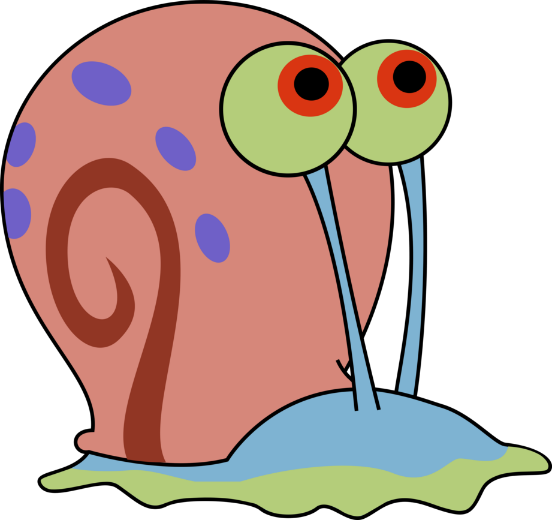 